A verseny fővédnöke:  Főváros XVII. kerület Rákosmente Önkormányzata alpolgármestere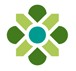 HORVÁTH TAMÁSXVII. KERÜLETI ANGOL VERSENY - ÍRÁSBELI FORDULÓ               hetedik évfolyam tagozatos NÉV: 		........................................................................................................ISKOLA:	................................................................................. TEREM: 	 ............................1.Circle the correct answer!/Karikázd be a helyes válasz betűjelét!/1. Be quiet, please! I am-------------to watch a film.a. triedb. tryc. am tryingd. tries2. Where----------------you going when I saw last night?a. were you doingb. did you goingc. were you goingd. you went3. Mum--------------chicken for dinner.a. cooks oftenb. is never cookingc. often cooksd. often cook4. ----------------does the procession begin?a. Whenb. How oftenc. Why isd. What5. --------------a nice dinner last night?a. You hadb .Have youc. Did you haved. Did you have6. I am going to the supermarket.--------------anything?a. Did you needb. Were you wantingc. Do you wantd. Want you7. Is Peter working today?a. Yes, he isb. Yes, he’sc. Yes, he wasd. No, he doesn’t8. Jane’s got lovely-------------hair.a. slimb. curlyc. niced. lot9. She must do her homework and-----------help her brother with his.a. toob.soc. alsod. but10. Kate was washing the dishes when the phone----------a. would ringb. rungc. rangd. was ringing11. Don’t-------------fun of your sisiter!b. makec. created. get12.She was talking, but ----------was  listening to her.a. nobodyb. everybodyc. somebodyd. anybody13. Polar bears-------on fish and seals.a. feedb. eatc. huntd. leave14. Danny’s cat has got lovely --------fur.a. goodb. fullc. thickd.like15. It is very hot in here. I --------------open a window.a. openedb. am openedc. was openingd. will open16. We --------------seen his face because he was wearing a scary mask.a. couldn’tb. didn’tc. haven’td. mustn’t 17. Kate and Linda were beautiful----------------a. womanb. womenc. womensd. womans18. Bob walks his dog------------afternoon.a. on theb.inc. in thed. when  the19. Some trees lose their----------in winter.a. leavesb. leafsc. leafesd. each leaf20. This is the--------day of the year! I am half frozen and starving to death!a. the betterb. worstc. worsed. the most longPontszám:20/2. Match the sentence halves. There is an extra one./ Találd meg a párokat , van egy fölösleges félmondat/Írd a sorszám mellé a betűjelet!Pontszám:123. Match the animals with the sounds!/ Milyen hangot adnak ki az állatok? Írd a sorszám mellé a betűjelet!Pontszám: 104. Match the words to make places for sports!/ Mi a pálya?  Írd a sorszám mellé a betűjelet!Pontszám:85. Ask questions about the underlined words! /Tegyél fel kérdéseket az aláhúzott mondatrészekre!/1. Mark doesn’t often do any extra homework2. My classmates entered a challenging History project.3. They adopted an orphan from an African country.4. She thought about her unpleasant experiences in Bali.5. We mostly prefer adventure films.6. John was always afraid of getting drown. 7. I have stayed here for a week now.8. Eating mushrooms can lead to stomach aches.9. Tom left at about 7pm. yesterday.10. My father used to be a careful driver. 11.They have to take more exercise.12.The  supervolcano  erupts once in thousands of years.Pontszám:12/5. Answer the questions with full sentences!/ Válaszolj a kérdésekre kerek, egész mondattal!/How do you celebrate birthdays?What do you help your mother with?How is your room furnished?What would you like to become?Who does the the cooking in your family?What must you do to keep in good health?Which season  do you like the least?What things do you prepare for a journey?What sort of films do you like?What did you do last Sunday?pontszám:10/6. Gapfilling reading:Fill in the gaps with the correct words. There are four extra words you do not need to use. /Egészítsd ki a szöveget a helyes szavakkal. Van négy szó, amelyet nem kell felhasználnod./                                  The Busó Festival of MohácsMohács, located 1.---------------200 km south of the capital, is the best-2.--------------------- Carnival location in Hungary. The six-day-long festival starts 3.----------------a Thursday.The „busós” arrive in 4.----------------------from across the Danube and parade through the city, making 5.---------------------with cowbells and rattles to scare away winter. In the evening there is a huge bonfire in the 6.------------------square of Mohács. A coffin, the symbol of winter is burned and over 500 „busós”dance 7.-------------------in a circle in the city centre to scare away winter. Each mask is different but all of them look frightening devil-8.---------- creatures. Other costumes also 9.-------------------------at the festival: the priest, the devil, the old man and 10.------------------------and 11---------------------------animal masks as the bull, the 12.-----------------and the monkey.Words to use:  on, around, boar, woman, known, dance, appear, were, rowboats, screams, noise, like, main, carvedPont:12/7. Read the text and write T for true, F for false or NM for Not Mentioned./Olvasd el a szöveget és írjT-t ha igaz az állítás, F-et, ha hamis, NM-et, ha a szöveg nem említi.                                            Cool StopsHave you ever imagined what it would be like to watch a film in a drive-in ice cinema? Well, believe it or not, that’s exactly what I did a fortnight ago in Norway. I was in Kautokeino, a place about 450 km north of the Arctic Circle, so it is not exactly a typical warm and sunny holiday destination. Temperatures rarely rise above zero in winter, so the snow never melts. However people started queuing up to see film sin the new drive-in ice cinema. The entire movie is made from ice and snow. They’ve built a snow amphitheater with reindeer skins to sit on it, and the actual screen is made of ice, too. As most people here use snowmobiles, visitors can drive I non them. Not surprisingly, ice cream isn’t on sale, but people can treat themselves to a lovely hot chocolate and a local snack of dried reindeer meat instead. If you want to enjoy two hours under the Arctic night sky, then this is just the place. Pack some warm clothes and check it out. Trust me. I have been staying here for a week now and I haven’t had enough yet. By Peter Larsen Pont:10/8. What would you say? /Mit mondanál az alábbi helyzetekben?1. Kérdezd meg, mikor zár a könyvtár.2. Melyik vágányról indul a vonat Debrecenbe?3. Kérdezd meg, hol próbálhatod fel az öltönyt?4. Kérj engedélyt, hogy kinyithasd az ablakot.5 .Kérj engedélyt, hogy beszélhess.6. Jelezz vissza, hogy nem értetted az elhangzottakat.7. Fejezd ki sajnálkozásodat a késés miatt.8. Kérj még tejet a kávédba.9. Kínálj körbe a vendégeidnek egy hagyományos magyar édességet.10. Gratulálj a barátodnak, hogy megnyerte a sakkversenyt.Pont:10/1.This is the most wonderful citya.the surface of the sea?2.Let’s go on a spooky evening walkb.but losing always makes me think I could do better.3.Have you ever dived so deep belowc.but it is too quiet and I feel isolated here.4.He has already bookedd.I’ve ever been to.5.My stepmother was a nursee.so it has a great view of the sea.6.My room is on the second floorf.at the local hospital.7.We met as teenagers, became very close friends, g.on a ghost Tour.8.The fresh air on the farm is very niceh.shopping in Oxford street this afternoon.9.They are so excited because they are goingi.his flight to Niagara Falls.10.„Well, I know it’s only a game, j.here when I feel so lonely.11.You should recycle a lot of waste paperk.and finally got married.12.I wish you l.to protect the environment.m.her train to London1.cata.hisses2.cowb.whines3.dogc.purrs4.hend.roars5.horsee.moos6.lionf.grunts7.pigg.twitters8.wolfh.clucks9.birdi.neighs10.snakej.howls1.boxinga.course2.footballb.station3.racec.court4.skatingd.track5.swimminge.pitch6.racef.rink7.tennisg.ring8.squashh.stationi.poolj.TrueFalseDoesn’t sayThe ice cinema is not an actual place.Peter visited this place two weeks ago.Kautokeino is a small town.The cinema is in the south of Norway.It is often higher than zero degrees.Some parts of the movie are made of snow and ice.You can have a selection of  ice creams.Some cinema goers get a treatment here.One must check in when entering on a snow mobile. Many people are waiting in to watch a film there.